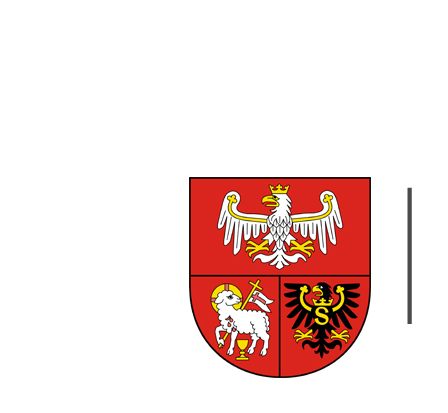 Załącznik nr 2Formularz cenowyPrzedmiotem zamówienia jest aktualizacja, rozszerzenie treści, druk i dostawa folderu promującego region, zgodnie z dołączonym załącznikiem w formacie pdf. Aktualizacja, rozszerzenie treści i/lub korekta informacji wg wskazania przez Zamawiającego. 1. Oferujemy całkowite wykonanie przedmiotu zamówienia, zgodnie z opisem przedmiotu zamówienia, za cenę ofertową netto: ...............………………............ zł (słownie: ………………………………………………………………….)2. Zamówienie zrealizujemy w terminie określonym w opisie przedmiotu zamówienia. Wypełniony formularz prosimy przesłać mailem na adres: 
a.szczyglinska@warmia.mazury.pl do dnia 24 lutego 2022 r. do godz. 15.30I.       Dane wykonawcy I.       Dane wykonawcy I.       Dane wykonawcy I.       Dane wykonawcy I.       Dane wykonawcy 1Nazwa wykonawcy2Adres3Osoba do kontaktów roboczych4E-mailTelefonLp.Rodzaj usługiCałkowita cena netto (zł)Podatek VATCałkowita cena brutto (zł)1.Aktualizacja, rozszerzenie treści, druk
i dostawa folderu promującego region